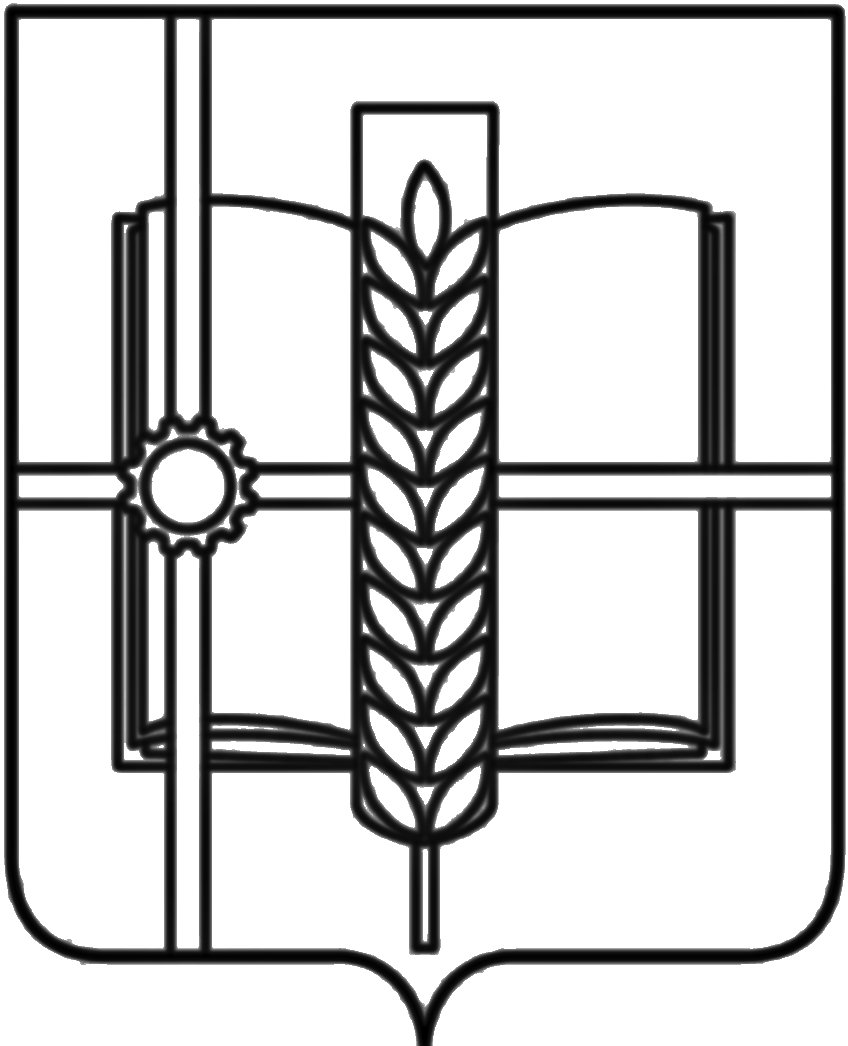 РОССИЙСКАЯ ФЕДЕРАЦИЯРОСТОВСКАЯ ОБЛАСТЬЗЕРНОГРАДСКИЙ РАЙОНМУНИЦИПАЛЬНОЕ ОБРАЗОВАНИЕ«Зерноградское городское поселение»АДМИНИСТРАЦИЯ ЗЕРНОГРАДСКОГО ГОРОДСКОГО ПОСЕЛЕНИЯРАСПОРЯЖЕНИЕот 30.03.2022 № 67г. ЗерноградО назначении должностных лиц в Администрации Зерноградского городского поселения, ответственных за профилактику коррупционных и иных правонарушенийВ соответствии с Федеральным законом от 25.12.2008 года № 273-ФЗ «О противодействии коррупции»:1. Назначить следующих должностных лиц ответственными за профилактику коррупционных и иных правонарушений в Администрации Зерноградского городского поселения:-Вторушину Наталью Сергеевну-главного специалиста-юриста Администрации Зерноградского городского поселения;-Дорошенко Евгению Сергеевну-ведущего специалиста-юриста Администрации Зерноградского городского поселения;-Ефремову Елену Николаевну- ведущего специалиста ( по организационно-правовым и кадровым вопросам) Администрации Зерноградского городского поселения;2. Распоряжение Администрации Зерноградского городского поселения от 20.01.2022 № 9 «О назначении должностных лиц в Администрации Зерноградского городского поселения, ответственных за профилактику коррупционных правонарушений»-считать утратившим силу.3. Опубликовать настоящее распоряжение в печатном средстве массовой информации Зерноградского городского поселения «Зерноград официальный» и разместить на официальном сайте Администрации Зерноградского городского поселения в информационно-телекоммуникационной сети «Интернет».4. Распоряжение вступает в силу со дня его опубликования и применяется к правоотношениям, возникшим с 01.03.2022г.5. Контроль за исполнением настоящего распоряжения оставляю за собой.Глава Администрации Зерноградскогогородского поселения                                                                         И.В. Полищук   